Kdo se může zúčastnit?Soustředění je určeno pro florbalisty od roku narození 2012 a starší.Kapacita soustředění je max. 50 chlapců.Přihlášku najdete na recepci DDM.Vedoucí soustředění: Erik Štěrba – tel. 727 87 66 33, sport.ddm@ktkadan.czTermín, sraz?Sraz v neděli 31. července v 17h na recepci DDM. Ukončení (odcházení) v pátek 5. srpna po 15h.Co se jídla týče, tak začínáme nedělní večeří kolem 19h. V pátek zakončujeme pobyt obědem.Návštěvy rodičů během pobytu jen v akutních případech  …Program?Celý týden bude zaměřen na zvýšení fyzické kondice, herní činnosti jednotlivce, herní kombinace,hru 3+1, hru 5+1 a doplňkové sporty.Personální zajištění?Na účastníky bude 24 h. denně dohlížet tým dospělých, kvalifikovaných trenérů.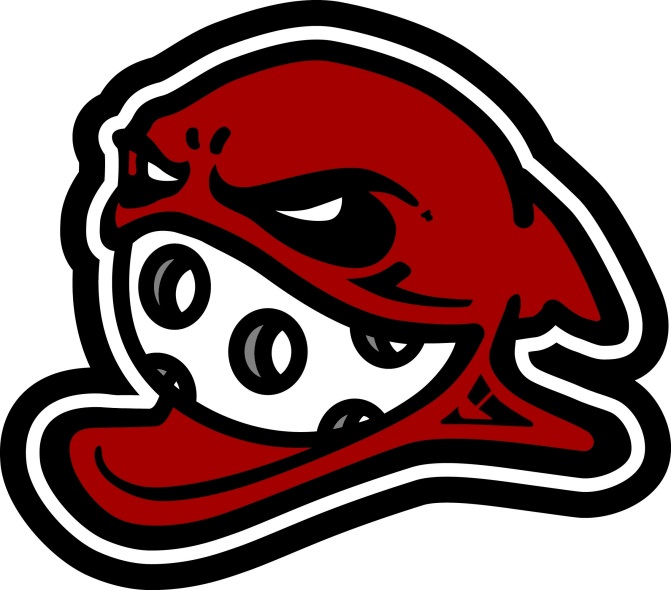 Co s sebou?civilní oblečení sportovní oblečení na 5 dní - přibližně:  5x tréninkové triko, 3x kraťasy a spodní prádlomikinu na sport / větrovou šusťákovou bundu,sálovou obuvvenkovní obuv na běhání, kšiltovkuflorbalky – 2x florbalovou hůl – budeme hrát i na venkovních plochách! flašku na pitíručník min. 2x, plavky + věci na koupaliště (nezapomeňte opalovací krém)věci na spanívěci pro volný čas - tepláky, trikopantoflehygienické a osobní potřebyUbytování v tělocvičně, kde je nutností mít s sebou:Vlastní spacák, karimatku, polštář, věci osobní hygieny (kartáček, pasta apod.),za samozřejmost se počítá Vámi zvolené dostatečné množství pravidelně podávaných léků a jiných nezbytných potřeb (podávat a dohlížet bude pedagogický dozor nebo zdravotník).Co si s sebou nemám brát?Cennosti, zbytečné množství peněz (300,- Kč bohatě postačí),věci, které na seznamu nejsou a zbytečně bych o ně mohl přijít, rozbít je nebo někde zapomenout.Cena: 3 000,- Kč.V ceně je zahrnuto: ubytování v tělocvičně, strava, pitný režim, pronájem sportovní haly, vstup na koupaliště, víceúčelové hřiště, hřiště na plážový volejbal, minigolf a jiné.Rada při postupu:Vyplněnou přihlášku odevzdat a uhradit zálohu 1 000,-Kč  na recepci DDM.Nebo vyplněnou přihlášku naskenovat nebo kvalitně ofotit a zaslat mailem vedoucímu pobytu, platbou přes B.Ú. uhradit zálohu 1 000,-Kč (tím se přihláška stává platnou).Dokumenty: Vedoucímu soustředění nebo jeho zástupci odevzdejte při příchodu do DDM v deskách vyplněné a platné tiskopisy. Na konci pobytu při odjezdu Vám vše v deskách zpět vrátíme. Kartičku pojištěnce (stačí kopie)Potvrzení od lékaře k pobytuPotvrzení o bezinfekčnostiPlnou mocInformace o užívání lékůGDPRPři neúplnosti dokumentů nemusí být přihlášený účastník na soustředění vpuštěn !!Upozornění: Sportovní florbalové soustředění není škola v přírodě ani tábor. Jde o náročný týdenní pobyt s cílem pozvednout zejména fyzickou kondici hráčů. Pokud účastník není schopen absolvovat tréninkové jednotky ze zdravotních nebo jiných vážných důvodů, jsou zákonní zástupci povinni si účastníka z pobytu odvést na vlastní náklady (dále mohou žádat o navrácení adekvátní částky).Ve výjimečném případě, pokud zákonný zástupce není schopen zajištění dopravy, zajistí ji organizátoři soustředění (pak ale zaniká nárok na vrácení jakékoliv částky).Přihlášku a zálohu na soustředění je nutné podat nejpozději do pátku 24. června!!Celková výše musí být uhrazena nejpozději do pátku 22. července 2022!!					